THE GOSPEL OF JOHN: John 6:34-40Thinking back on this week’s sermon, was there anything you heard for the first time or that caught your attention, challenged, or confused you? In what way is “bread” a good analogy for eternal life? Where does that analogy fail?How does a Christian who rejects their faith fit with the truth of verse 37?The adage is never to use “never” or “always”, but verses 37 and 39 make two “all” statements about Jesus. Are we to read those as meaning literally all, or as a figure of speech? How do we know?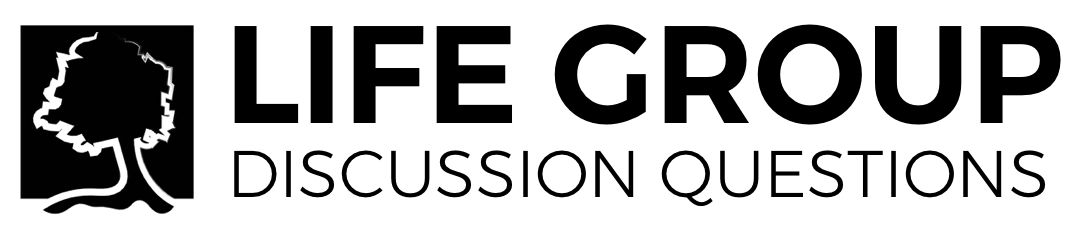 What would happen if the will of Jesus were different than the will of God (vs 38)?  Is that possible?Does God’s will always come to pass? Can your actions ever contradict the will of God? If so, does this make your will greater than the will of God?  And if yes, does this mean that God can will us to sin?What impact should the truth of this passage have on Christian evangelism?